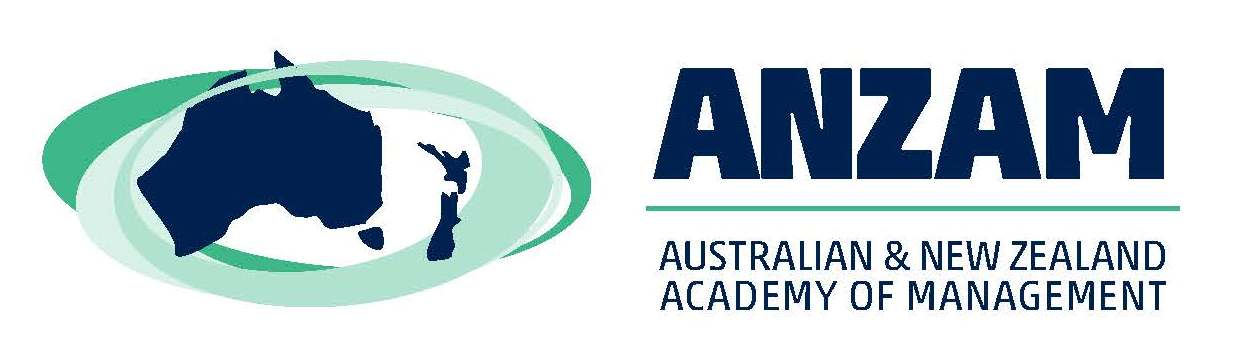 Industry Fellow Membership of ANZAM Application/Nomination FormFellows of ANZAM must have at least one (1) year of membership of ANZAMNominee InformationName:  _____________________________________________________________Title:  ______________________________________________________________Institution:  __________________________________________________________Years of Membership of ANZAM:  ________________________________________ (can be filled in by the ANZAM Secretariat in unknown):Reason for nomination (please address the criteria for Fellow nomination on website): ______________________________________________________________________________________________________________________________________________________________________________________________________________________________________________________________________________________________________________________________________________________________________________________________________________________________________________________________________________________________________________________________________________________________________________________________________________________________________________________________________________________________A separate statement can be attached if necessary.Please also include a current CV for the Nominee.If being nominated by another member, this section must be filled out:Nominated byName:  _____________________________________________________________Title:  ______________________________________________________________Institution:  __________________________________________________________I confirm that the nominee has agreed to be nominated:    